KWESTIONARIUSZ UCZNIA kl. I na r. szk. 2018/2019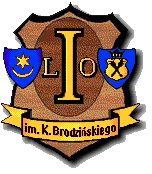 ADMINISTRTOR  DANYCH:     I  LICEUM OGÓLNOKSZTAŁCĄCEGO      im. KAZIMIERZA BRODZIŃSKIEGO w TARNOWIE   ul. Piłsudskiego 4, 33-100 TarnówPROSZĘ WYPEŁNIĆ DRUKOWANYMI LITERAMI. (jeśli nie dotyczy – pozostawić pole puste.*-w okienkach oznaczonych tym znakiem wybrać odpowiednią odpowiedź i zaznaczyć „x”)DANE UCZNIA N a z w i s k o								I m i ęD r u g i e   i m i ę				             D a t a    u r o d z e n i a (dd/mm/rrr)		N r     P E S E L           M i e j s c e   u r o d z e n i a		W o j e w ó d z t w o			     P o w i a t			G m i n aNr telefonu				       e-mail ucznia 				A d r e s   zamieszkania: Miejscowość	Ulica   		                            Nr domu/mieszkanie 	      Kod pocztowy 		                        	 Poczta		W o j e w ó d z t w o				     P o w i a t				G m i n aA d r e s   zameldowania: 										Miejscowość	Ulica   		                            Nr domu/mieszkanie 	      Kod pocztowy 		                        	 Poczta		W o j e w ó d z t w o				     P o w i a t				G m i n aNa podstawie Regulaminu Rekrutacji do klas pierwszych na rok szkolny 2018/2019 uczniowie zakwalifikowani potwierdzając wolę uczęszczania do I LO w Tarnowie obowiązkowo deklarują, jakiego drugiego języka obcego chcą się uczyć. Z uwagi na fakt, że ilość grup danego języka obcego jest ograniczona uczniowie podają w kolejności ważności dla siebie co najmniej dwa języki obce spośród następujących: O zakwalifikowaniu do danej grupy językowej decyduje SKR-K na podstawie ilości punktów zdobytych w postępowaniu rekrutacyjnym.Deklaruję chęć nauki następującego drugiego języka obcego:OŚWIADCZENIE O WYRAŻENIU ZGODY NA PRZETWARZANIE DANYCH OSOBOWYCH: *)*/ Czy wyrażasz zgodę na przetwarzanie danych osobowych Ucznia zamieszczonych w niniejszym formularzu (PESEL, nr telefonu, e-mail, adres zameldowania, deklaracja wyboru języka obcego) I Liceum Ogólnokształcące im. Kazimierza Brodzińskiego w Tarnowie w celu umożliwienia dostępu do dziennika elektronicznego oraz zapewnienia komunikacji dodatkowymi kanałami elektronicznymi/zdalnymi.                                TAK	                                                                          NIE.....................................................................	..................................................................... .....................................................................Podpis OJCA/opiekuna prawnego		Podpis MATKI/opiekuna prawnego	Podpis UCZNIATarnów, dnia ........................ . 2018  r.	ZGODA RODZICA/PRAWNEGO OPEKUNA NA ROZPOWSZECHNIANIE WIZERUNKU W E-DZIENNIKUJako posiadający/a nieograniczoną władzę rodzicielską wyrażam/nie wyrażam (niepotrzebne skreślić) zgody/ę na zamieszczenie wizerunku mojego dziecka …………………….………………… w dzienniku elektronicznym w I Liceum Ogólnokształcącym im. Kazimierza Brodzińskiego w Tarnowie. Niniejsza zgoda odnosi się do utrwalania i wykorzystania wizerunku ucznia wyłącznie w celach związanych 
z e- dziennikiem w I Liceum Ogólnokształcącym w Tarnowie. Dane osobowe w postaci wizerunku dziecka będą przetwarzane oraz przechowywane na czas nauki w szkole. Dane te przetwarza się również przez okres czasu wynikający z przepisów prawa archiwalnego. Oświadczam, że zostałem/łam poinformowany/a o prawie dostępu do danych oraz o prawie do odwołania zgody w każdym czasie. Ponadto zostałem/łam poinformowany/a, że dane powyższe nie będą przetwarzane przez Szkołę w żadnym innym celu niż wskazany powyżej......................................................................	..................................................................... .....................................................................Podpis OJCA/opiekuna prawnego		Podpis MATKI/opiekuna prawnego	Podpis UCZNIATarnów, dnia ........................ . 2018  r.	KLAUZULA INFORMACYJNA E-DZIENNIKZgodnie z rozporządzeniem Parlamentu Europejskiego i Rady (UE) 2016/679 z dnia 27 kwietnia 2016 r. w sprawie ochrony osób fizycznych w związku z przetwarzaniem danych osobowych i w sprawie swobodnego przepływu takich danych oraz uchylenia dyrektywy 95/46/WE (tzw. RODO) dyrektor I Liceum Ogólnokształcącego im. Kazimierza Brodzińskiego w Tarnowie, ul. Piłsudskiego 4, 33-100 Tarnów informuje:Administratorem Pani/Pana danych osobowych oraz danych ucznia jest dyrektor I Liceum Ogólnokształcącego im. Kazimierza Brodzińskiego w Tarnowie, ul. Piłsudskiego 4, 33-100 TarnówDane ucznia przetwarzane będą w celu zachowania bezpieczeństwa, komunikacji oraz realizacji zadań szkoły. Dane osobowe gromadzone i przetwarzane są wyłącznie w granicach przepisów prawa, w szczególności prawa oświatowego.Administrator zastrzega sobie prawo powierzenia przetwarzania Twoich danych osobowych, o których mowa w ust. 1 podmiotom przetwarzającym w celu wykonywania czynności technicznych związanych z eksploatacją systemu UONET, w tym e-dziennik. Dane mogą być również udostępnione w sytuacji, gdy zwróci się o to uprawniony organ w ramach prowadzonego przez siebie postępowania (np. policja, prokuratura, sąd).Posiada Pani/Pan prawo dostępu do treści swoich danych, danych niepełnoletniego ucznia oraz ich sprostowania, usunięcia lub ograniczenia przetwarzania, prawo wniesienia sprzeciwu wobec przetwarzania, prawo do przenoszenia danych, a także prawo cofnięcia udzielonej zgody w dowolnym momencie.Dane przetwarzane będą przez okres niezbędny dla realizacji zadań szkoły, a po tym okresie dla celów i przez czas oraz w zakresie wymaganym przez przepisy prawa.W oparciu o Twoje dane osobowe, o których mowa w ust. 1 Administrator (będzie/ nie będzie) podejmował zautomatyzowanych decyzji, w tym będących wynikiem profilowania. W związku  z przetwarzaniem danych osobowych, każda osoba może zwrócić się do szkoły z prośbą o udzielenie informacji za pośrednictwem powołanego przez niego inspektora ochrony danych pisząc na adres poczty elektronicznej: fuh.piotr@wp.pl. Niezależnie, każdemu przysługuje prawo wniesienia skargi do organu nadzorczego – Prezesa Urzędu Ochrony Danych Osobowych.Szkoła prowadzi dziennik elektroniczny E-dziennik UONET+, prowadzony przez firmę Vulcan.DANE OJCA/PRAWNEGO OPIEKUNAI m i ę   o j c a /P r a w n e g o    o p i e k u n a	N a z w i s k o   o j c a/P r a w n e g o   o p i e k u n a			Stopień pokrewieństwaADRES OJCA/PRAWNEGO OPIEKUNA:N r     P E S E L			      Nr telefonu OJCA				       e-mail OJCA/Prawnego opiekunaA d r e s   zamieszkania: 										Miejscowość	Ulica   		                            Nr domu/mieszkanie 	      Kod pocztowy 		                        	 Poczta		W o j e w ó d z t w o				     P o w i a t				G m i n aZobowiązuję się do niezwłocznego poinformowania pracownika Sekretariatu Uczniowskiego I LO o wszelkich zmianach w danych osobowych.OŚWIADCZENIE O WYRAŻENIU ZGODY NA PRZETWARZANIE DANYCH OSOBOWYCH: *)*/ Czy wyrażasz zgodę na przetwarzanie Twoich danych osobowych zamieszczonych w niniejszym formularzu przez I Liceum Ogólnokształcące im. Kazimierza Brodzińskiego w Tarnowie w celu umożliwienia dostępu dziennika elektronicznego.                                TAK	                                                                          NIETarnów, dnia ........................ . 2018  r.						.....................................................................										Podpis OJCA/opiekuna prawnegoDANE MATKI/PRAWNEGO OPIEKUNAI m i ę   m a t k i /P r a w n e g o    o p i e k u n a	N a z w i s k o   m a t k i/P r a w n e g o   o p i e k u n a		 Stopień pokrewieństwaADRES MATKI/PRAWNEGO OPIEKUNA:N r     P E S E L			      Nr telefonu MATKI			    e-mail MATKI/Prawnego opiekunaA d r e s   zamieszkania: 										Miejscowość	Ulica   		                            Nr domu/mieszkanie 	      Kod pocztowy 		                        	 Poczta		W o j e w ó d z t w o				     P o w i a t				G m i n aZobowiązuję się do niezwłocznego poinformowania pracownika Sekretariatu Uczniowskiego I LO o wszelkich zmianach w danych osobowych.OŚWIADCZENIE O WYRAŻENIU ZGODY NA PRZETWARZANIE DANYCH OSOBOWYCH: *)*/ Czy wyrażasz zgodę na przetwarzanie Twoich danych osobowych zamieszczonych w niniejszym formularzu przez I Liceum Ogólnokształcące im. Kazimierza Brodzińskiego w Tarnowie w celu umożliwienia dostępu dziennika elektronicznego.                                TAK	                                                                          NIETarnów, dnia ........................ . 2018  r.					.....................................................................									Podpis MATKI/opiekuna prawnegoKLAUZULA INFORMACYJNA DLA RODZICÓW/PRAWNYCH OPIEKUNÓWDane – w zakresie zawartym w niniejszym formularzu – będą przetwarzane w celach dydaktyczno – opiekuńczo - wychowawczych przez I Liceum Ogólnokształcącym im. Kazimierza Brodzińskiego w Tarnowie jako Administratora Danych Osobowych, co wymaga wyrażenia przez Panią/Pana i Ucznia zgody na przetwarzanie danych osobowych art. 6 ust. 1 lit. a rozporządzenia Parlamentu Europejskiego i Rady (UE) 2016/679 z dnia 27 kwietnia 2016 r. w sprawie ochrony osób fizycznych w związku z przetwarzaniem danych osobowych i w sprawie swobodnego przepływu takich danych oraz uchylenia dyrektywy 95/46/WE (ogólne rozporządzenie o ochronie danych) (Dz.Urz. UE L 119, s. 1), dalej „RODO, w zakresie określonym w formularzu.Pani/Pana/Ucznia /Ucznia podane w imieniu swoim, bądź małoletniego dziecka dane osobowe, o których mowa w ust. 1 będą przetwarzane zgodnie z art. 13 ust. 1−2 RODO wyłącznie w zakresie wynikającym z przepisów prawa oświatowego w celu realizacji zadań dydaktyczno – opiekuńczo – wychowawczych, m.in. elektroniczny dziennik, prowadzenie dokumentacji przebiegu nauczania, a w szczególności w celu udostępnienia Pani/Panu danych dotyczących m.in.: ocen, frekwencji i uwag dotyczących Pani/Pana dziecka, będącego uczniem wspomnianej szkoły, a także w celu prowadzenia postępowań wyjaśniających dotyczących stwierdzonych naruszeń Statutu.Podanie przez Panią/Pana/Ucznia w imieniu swoim, bądź małoletniego dziecka danych osobowych, o których mowa w ust. 1 nie wynikających z przepisów prawa (nr PESEL) jest dobrowolne i wynika z wymogów systemowych, jednak niezbędne do umożliwienia Pani/Panu/Uczniowi korzystanie z e-dziennika w kilku placówkach na terenie gminy Tarnów, a ich niepodanie korzystanie takie utrudni.Administratorem Pani/Pana/Ucznia danych osobowych, o których mowa w ust. 1, zwanym dalej „Administratorem”, jest I Liceum Ogólnokształcące im. Kazimierza Brodzińskiego w Tarnowie, ul. Piłsudskiego 4, 33-100 Tarnów, a przy przetwarzaniu Państwa danych osobowych uczestniczyć będą jedynie osoby upoważnione na podstawie stosownych przepisów prawa. Odbiorcami tych danych mogą być upoważnieni pracownicy I LO w Tarnowie. Z administratorem danych osobowych można skontaktować się za pośrednictwem powołanego przez niego inspektora ochrony danych pisząc na adres poczty elektronicznej: fuh.piotr@wp.pl Administrator zastrzega sobie prawo powierzenia przetwarzania podanych w formularzu danych osobowych, o których mowa w ust. 1 podmiotom przetwarzającym w celu wykonywania czynności technicznych związanych z eksploatacją systemu UONET, w tym e-dziennik. Dane mogą być również udostępnione w sytuacji, gdy zwróci się o to uprawniony organ w ramach prowadzonego przez siebie postępowania (np. policja, prokuratura, sąd).W oparciu o Pani/Pana/Ucznia dane osobowe, o których mowa w ust. 1 Administrator nie będzie podejmował zautomatyzowanych decyzji, w tym będących wynikiem profilowania. Administrator nie zamierza przekazywać Państwa danych do państwa trzeciego, ani do organizacji międzynarodowych. Mają Państwo prawo żądania dostępu do tych danych, ich sprostowania, usunięcia lub ograniczenia przetwarzania lub wniesienia sprzeciwu wobec ich przetwarzania,  przenoszenia tych danych,  cofnięcia udzielonej zgody na przetwarzanie tych danych w dowolnym momencie bez wpływu na zgodność z prawem przetwarzania, którego dokonano na podstawie zgody przed jej cofnięciem, wniesienia skargi do organu nadzorczego.Państwa dane osobowe, o których mowa w ust. 1 będą przechowywane w I Liceum Ogólnokształcącym w Tarnowie w czasie nauki w szkole. Dane osobowe przetwarza się również przez okres czasu wynikający z przepisów prawa archiwalnego. --/-Jak wyżej:/-j. francuski,j. niemiecki,j. hiszpański,j. włoski.Na poziomie:Na poziomie:Na poziomie:Na poziomie:Jak ucznia:/-Jak ucznia:/-